尊敬的先生/女士：1	我很高兴地通知您，国际电信联盟（ITU）将于2024年3月4至5日在莫桑比克马普托举办“电信服务质量”讲习班。本次讲习班由莫桑比克通信管理局（INCM）慷慨承办。讲习班将与于2024年3月6日至7日在同一地点举办的ITU-T第12研究组有关QoS的非洲区域组（SG12RG-AFR）会议同时举行。2	在ITU-T第12研究组（性能、服务质量、体验质量）下设的服务质量发展组（QSDG）的推动下，本次讲习班旨在拓展国际电联在非洲区域开展的、有关电信服务质量的活动，并推进WTSA第95号决议有关ITU-T举措落实的工作，从而提升有关服务质量最佳做法和政策的意识。3	讲习班的目标包括但不仅限于：–	介绍ITU-T第12研究组关于性能、服务质量（QoS）和体验质量（QoE）的工作；–	促进电信服务质量中QoS/QoE评估、基准测试和优化等最佳做法、经验和教训的交流；以及–	评估电信业趋势对服务质量的影响。4	该研讨会面向来自各国监管机构、部委、服务和解决方案提供商及供应商、学术界、研发机构、消费者权益团体和其他从事电信服务质量相关事宜的组织的代表。活动免费参与，并且向所有感兴趣的利益攸关方开放，其中包括国际电联成员国、部门成员、部门准成员和学术机构以及来自国际电联成员国并希望为此工作做出贡献的任何个人。5	与本次活动相关的所有信息（议程草案、发言人、注册链接）均会在以下活动网页上公布：https://www.itu.int/en/ITU-T/Workshops-and-Seminars/qos/20240304/Pages/default.aspx。随着更多信息的提供，活动网页将定期更新。鼓励与会者定期查看网页更新。6	有关酒店住宿、交通和签证要求等与会者的一般信息，请访问上述国际电联网站。所有计划参加讲习班的与会者均必须注册。请您尽快在https://www.itu.int/net4/CRM/xreg/web/Registration.aspx?Event=C-00013526上填写在线注册表。由于活动场地容量有限，鼓励现场出席者提前注册，请最迟在2024年2月27日之前完成现场出席注册。请注意，我们活动的与会者预注册仅以在线方式进行。7	在此我谨提醒您，一些国家的公民需要获得签证才能入境莫桑比克并逗留。签证必须向驻贵国的莫桑比克代表机构（使馆或领事馆）申请和领取。如贵国没有此类机构，则请向驻离出发国最近国家的此类机构申领。有关签证要求的其他信息将在活动网站的“实用信息”项下提供。顺致敬意！电信标准化局主任
尾上诚藏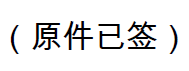 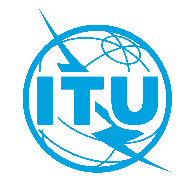 国 际 电 信 联 盟电信标准化局2023年12月11日，日内瓦文号：TSB第160号通函TSB活动/MATSB第160号通函TSB活动/MA致：-	电联各成员国主管部门；-	ITU-T部门成员；-	ITU-T准成员；-	国际电联学术成员联系人：Martin AdolphMartin Adolph致：-	电联各成员国主管部门；-	ITU-T部门成员；-	ITU-T准成员；-	国际电联学术成员电话：+41 22 730 6828+41 22 730 6828致：-	电联各成员国主管部门；-	ITU-T部门成员；-	ITU-T准成员；-	国际电联学术成员传真：+41 22 730 5853+41 22 730 5853致：-	电联各成员国主管部门；-	ITU-T部门成员；-	ITU-T准成员；-	国际电联学术成员电子邮件：tsbsg12rgafr@itu.inttsbevents@itu.inttsbsg12rgafr@itu.inttsbevents@itu.int抄送：-	各研究组主席与副主席；-	电信发展局主任；-	无线电通信局主任；-	国际电联驻非洲亚的斯亚贝巴区域代表处主任事由：国际电联“电信服务质量”讲习班
（2024年3月4-5日，莫桑比克马普托）国际电联“电信服务质量”讲习班
（2024年3月4-5日，莫桑比克马普托）国际电联“电信服务质量”讲习班
（2024年3月4-5日，莫桑比克马普托）